پرديس بينالمللي كيشدانشگاه صنعتي اميركبير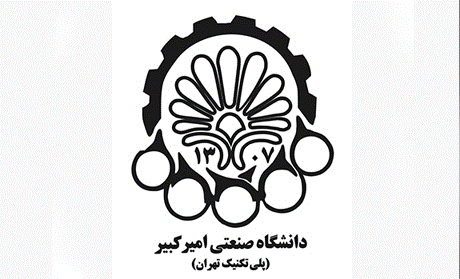 فرم پيشنهاد پروژه تحصيلات تكميلي(كارشناسي‌ارشد)1- مشخصات دانشجو:نام و نامخانوادگي: شماره دانشجويي: رشته تحصيلي: 1- مشخصات دانشجو:نام و نامخانوادگي: شماره دانشجويي: رشته تحصيلي: 1- مشخصات دانشجو:نام و نامخانوادگي: شماره دانشجويي: رشته تحصيلي: 2- مشخصات اساتيد راهنما:استاد راهنماي اول:نام و نامخانوادگي:             سمت، مرتبهعلمي و محل خدمت: استاد راهنماي دوم:نام و نامخانوادگي:            سمت، مرتبه علمي و محل خدمت: 2- مشخصات اساتيد راهنما:استاد راهنماي اول:نام و نامخانوادگي:             سمت، مرتبهعلمي و محل خدمت: استاد راهنماي دوم:نام و نامخانوادگي:            سمت، مرتبه علمي و محل خدمت: 2- مشخصات اساتيد راهنما:استاد راهنماي اول:نام و نامخانوادگي:             سمت، مرتبهعلمي و محل خدمت: استاد راهنماي دوم:نام و نامخانوادگي:            سمت، مرتبه علمي و محل خدمت: 3- مشخصات استاد مشاور:نام و نامخانوادگي:             سمت، مرتبه علمي و محل خدمت: 3- مشخصات استاد مشاور:نام و نامخانوادگي:             سمت، مرتبه علمي و محل خدمت: 3- مشخصات استاد مشاور:نام و نامخانوادگي:             سمت، مرتبه علمي و محل خدمت: 4- عنوان پايان‌نامه يا رساله:فارسي: انگليسي: نوع پروژه :         󠆬كاربردي               بنيادي                توسعه‌اي                 تعداد واحد 4- عنوان پايان‌نامه يا رساله:فارسي: انگليسي: نوع پروژه :         󠆬كاربردي               بنيادي                توسعه‌اي                 تعداد واحد 4- عنوان پايان‌نامه يا رساله:فارسي: انگليسي: نوع پروژه :         󠆬كاربردي               بنيادي                توسعه‌اي                 تعداد واحد 5- خلاصه پايان‌نامه: (مسئله، فرضيات، هدف از اجرا، توجيه ضرورت انجام طرح)5- خلاصه پايان‌نامه: (مسئله، فرضيات، هدف از اجرا، توجيه ضرورت انجام طرح)5- خلاصه پايان‌نامه: (مسئله، فرضيات، هدف از اجرا، توجيه ضرورت انجام طرح)6- كلمات كليدي:كلمات كليدي فارسي: كلمات كليدي انگليسي: 6- كلمات كليدي:كلمات كليدي فارسي: كلمات كليدي انگليسي: 6- كلمات كليدي:كلمات كليدي فارسي: كلمات كليدي انگليسي: 7- مدت زمان اجراي پايان‌نامه به ماه:                                          تاريخ شروع:7- مدت زمان اجراي پايان‌نامه به ماه:                                          تاريخ شروع:7- مدت زمان اجراي پايان‌نامه به ماه:                                          تاريخ شروع:8- مراحل اجراي پايان‌نامه:8- مراحل اجراي پايان‌نامه:8- مراحل اجراي پايان‌نامه:9- روش پژوهش و تكنيك‌هاي اجرايي:9- روش پژوهش و تكنيك‌هاي اجرايي:9- روش پژوهش و تكنيك‌هاي اجرايي:10- سابقه علمي و فهرست منابع:10- سابقه علمي و فهرست منابع:10- سابقه علمي و فهرست منابع:11- وسايل و تجهيزات موردنياز:11- وسايل و تجهيزات موردنياز:11- وسايل و تجهيزات موردنياز:12- اعتبار اجراي پايان‌نامه و نحوه تامين آن (ريالي و ارزي):12- اعتبار اجراي پايان‌نامه و نحوه تامين آن (ريالي و ارزي):12- اعتبار اجراي پايان‌نامه و نحوه تامين آن (ريالي و ارزي):13- نظر اساتيد راهنما:نظر استاد راهنماي اول:										امضاءنظر استاد راهنما دوم:    امضاء13- نظر اساتيد راهنما:نظر استاد راهنماي اول:										امضاءنظر استاد راهنما دوم:    امضاء13- نظر اساتيد راهنما:نظر استاد راهنماي اول:										امضاءنظر استاد راهنما دوم:    امضاء14- نظر استاد مشاور:										امضاء14- نظر استاد مشاور:										امضاء14- نظر استاد مشاور:										امضاء15- نظر مسئول تحصيلاتتكميلي دانشكده:امضاء15- نظر مسئول تحصيلاتتكميلي دانشكده:امضاء15- نظر مسئول تحصيلاتتكميلي دانشكده:امضاء16- نظر مدير گروه:										امضاء16- نظر مدير گروه:										امضاء16- نظر مدير گروه:										امضاء17- تعهدنامه دانشجو:اينجانب ................................... متعهد مي‌شوم كه در مدت اجراي پروژه بطور تمام‌وقت، انجام وظيفه نموده و بدون اطلاع معاونت پژوهشي دانشگاه از مرخصي تحصيلي استفاده ننمايم. همچنين اطلاع دارم كه كليه نتايج و حقوق حاصل از اين پروژه متعلق به دانشگاه بوده و مجاز نيستم بدون موافقت دانشگاه، اطلاعاتي را در رابطه با پروژه به ديگري واگذار نمايم.امضاء17- تعهدنامه دانشجو:اينجانب ................................... متعهد مي‌شوم كه در مدت اجراي پروژه بطور تمام‌وقت، انجام وظيفه نموده و بدون اطلاع معاونت پژوهشي دانشگاه از مرخصي تحصيلي استفاده ننمايم. همچنين اطلاع دارم كه كليه نتايج و حقوق حاصل از اين پروژه متعلق به دانشگاه بوده و مجاز نيستم بدون موافقت دانشگاه، اطلاعاتي را در رابطه با پروژه به ديگري واگذار نمايم.امضاء17- تعهدنامه دانشجو:اينجانب ................................... متعهد مي‌شوم كه در مدت اجراي پروژه بطور تمام‌وقت، انجام وظيفه نموده و بدون اطلاع معاونت پژوهشي دانشگاه از مرخصي تحصيلي استفاده ننمايم. همچنين اطلاع دارم كه كليه نتايج و حقوق حاصل از اين پروژه متعلق به دانشگاه بوده و مجاز نيستم بدون موافقت دانشگاه، اطلاعاتي را در رابطه با پروژه به ديگري واگذار نمايم.امضاء18- نظر شوراي تحصيلات تكميلي دانشگاه:								             امضاء18- نظر شوراي تحصيلات تكميلي دانشگاه:								             امضاء18- نظر شوراي تحصيلات تكميلي دانشگاه:								             امضاء